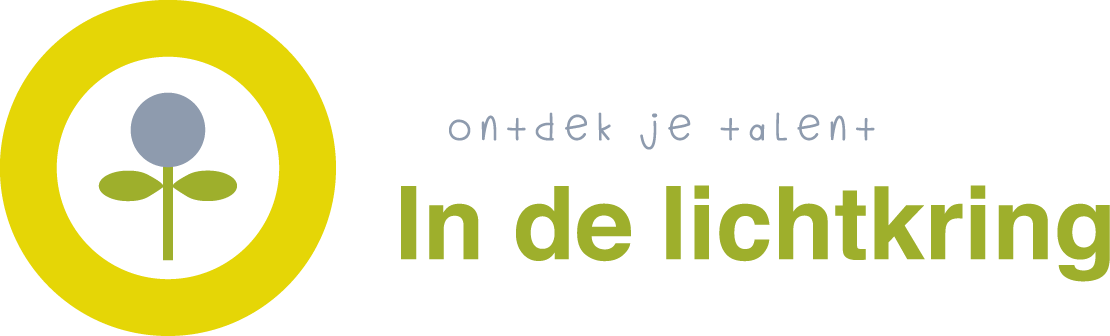 Enquete:Nader in te vullen